ПАМЯТКА ДЛЯ ПОЛУЧАТЕЛЕЙ (ЗАКОННЫХ ПРЕДСТАВИТЕЛЕЙ) СОЦИАЛЬНЫХ УСЛУГ И ЧЛЕНОВ ИХ СЕМЬИ Приглашаем Вас принять участие в оценке качества условий оказания услуг организациями социального обслуживания!Выразить свое мнение можно на следующих источниках:Приглашаем Вас к активному участию! Нам важно Ваше мнение!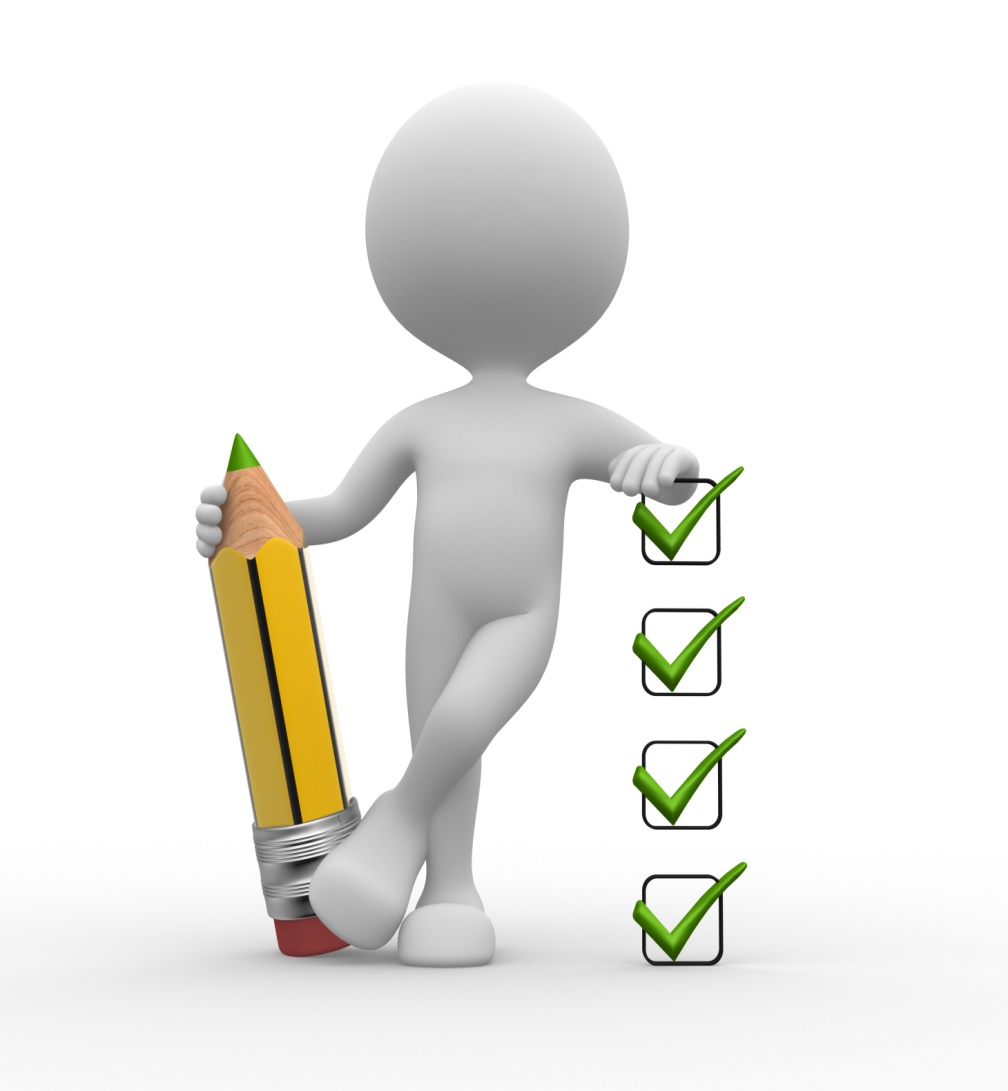 На сайте Департамента Смоленской области                      по социальному развитию в рубрике «Независимая оценка качества условий оказываемых услуг» раздела «Опрос граждан» в информационно-телекоммуникационной сети «Интернет» (https://www.socrazvitie67.ru/catalog/132/).Кликнув на: Анкета для опроса получателей социальных услуг о качестве условий оказания социальных услуг организациями социального обслуживания (анонимная) (https://socrazvitie67.ru/forms/8);Анкета получателя социальных услуг (именная) (https://www.socrazvitie67.ru/forms/6).На сайте Министерства труда и социальной защиты Российской Федерации в информационно-телекоммуникационной сети «Интернет» пройти опрос граждан о качестве оказания услуг организациями социального обслуживания по ссылке: https://rosmintrud.ru/nsok/survey_citizens.На официальном сайте для размещения информации о государственных и муниципальных учреждениях в информационно-телекоммуникационной сети «Интернет» (BUS.GOV.RU).На официальных сайтах и помещениях организаций социального обслуживания, предоставляющих социальные услуги на территории Смоленской области.